Дзяржаўная ўстанова адукацыі “Залескі навучальна-педагагічны комплекс дзіцячы сад-сярэдняя школа Вілейскага раёна”АПІСАННЕ ВОПЫТУ ПЕДАГАГІЧНАЙ ДЗЕЙНАСЦІ“РАЗВІЦЦЁ ПАЗНАВАЛЬНАЙ АКТЫЎНАСЦІ ВУЧНЯЎ НА ЎРОКАХ БЕЛАРУСКАЙ МОВЫ ПРАЗ ВЫКАРЫСТАННЕ ЭФЕКТЫЎНЫХ МЕТАДАЎ І ПРЫЁМАЎ”                                                                        Панічава Таццяна Міхайлаўна,                                                                        настаўнік беларускай мовы                                                                        і літаратуры                                                                        8(029)231-76-83;                                                                        e-mail: panichevatatyana@gmail.com1. Інфармацыйны блок1.1. Тэма вопытуРазвіццё пазнавальнай актыўнасці вучняў на ўроках беларускай мовы праз выкарыстанне эфектыўных метадаў і прыёмаў.1.2. Актуальнасць вопытуМногія вучні не праяўляюць інтарэс да вывучэння роднай мовы. Тлумачыцца гэта рознымі фактарамі: часта ў сям’і аддаюць перавагу рускай мове, некаторыя лічаць беларускую мову непрэстыжнай, хтосьці саромецца размаўляць па-беларуску, не хоча выглядаць “белай варонай” і г.д. Нягледзячы на тое, што ў нашай рэспубліцы дзве дзяржаўныя мовы – руская і беларуская – і кожны вольны сам выбіраць, на якой яму гаварыць, лічу, што родная – усё ж адна. І ў першую чаргу трэба валодаць той мовай, якая дасталася нам ад продкаў. У сувязі з гэтым узнікае пытанне: як выклікаць інтарэс у вучняў да вывучэння беларускай мовы?Зразумела, што сучасны ўрок павінен адрознівацца ад традыцыйнай формы правядзення. Дзеці ХХІ стагоддзя ўжо не так любяць гуляць са статычнымі цацкамі. Іх больш прывабліваюць тыя, якія ўмеюць рухацца, страляць, гаварыць. Так і ў час урока: яны пасіўныя, калі настаўнік увесь час гаворыць, і, наадварот, праяўляюць актыўнасць тады, калі ўцягнуты ў пэўную дзейнасць.Выбар тэмы абумоўлены вынікам роздумаў аб тым, як зрабіць урокі цікавымі і захапляльнымі, каб у вучняў сапраўды ўзнікала жаданне пазнання нечага новага, а не чакання званка з урока. 1.3. Мэта вопытуСтварэнне аптымальных умоў, пры якіх вучні атрымліваюць магчымасць развіваць пазнавальную актыўнасць, унутраную  матывацыю да  навучання, свае ўменні і навыкі, фарміраваць сістэмныя і дзейсныя веды.1.4. Задачы 1. Выявіць метады і прыёмы, якія дапамагаюць развіваць пазнавальную актыўнасць вучняў.2. Апрабаваць аптымальныя метады і прыёмы пазнавальнай актыўнасці на ўроку.3. Разгледзець эфектыўнасць прымянення метадаў і прыёмаў пазнавальнай актыўнасці вучняў.1.5. Працягласць работы над вопытамАб тым, як зрабіць свае ўрокі цікавымі, пачала задумвацца з таго часу, калі прыйшла працаваць у школу. Аднак гэта былі эпізадычныя моманты, якія не мелі сістэматычнага характару. Больш грунтоўна падышла да  пытання развіцця пазнавальнай актыўнасці вучняў, калі заўважыла, што дзеці ў сельскай  школе ўсё менш сталі цікавіцца роднай мовай. У ходзе работы была вывучана навукова-метадычная літаратура па дадзенай тэме. Пройдзены адукацыйны курс “Тэхналогія вывучэння і абагульнення інавацыйнага педагагічнага вопыту”. Падрыхтаваны практычны матэрыял для выкарыстання на розных этапах урока. Праведзены аналіз вынікаў педагагічнай дзейнасці.2. Апісанне тэхналогіі вопыту2.1. Вядучая ідэя вопытуПазнавальная актыўнасць з’яўляецца асноўным унутраным матывам навучання і дазваляе  павысіць вынікі на ўроках беларускай мовы.2.2. Апісанне сутнасці вопытуШто ж такое актыўнасць? К.А. Абульханава-Слаўская тлумачыць гэта паняцце як “функцыянальна-дынамічную якасць асобы, якая інтэгруе і рэгулюе ў дынаміцы ўсю яе асобасную структуру (запатрабаванні, здольнасці, волю, свядомасць), што, у сваю чаргу,  забяспечвае асобе магчымасць уліку патрабаванняў грамадства і праяўлення самастойнасці, самавызначэння ў якасці суб’екта жыцця… Актыўнасць ёсць функцыянальнае праяўленне асобы ў дзейнасці, якая арганізуецца, упарадкоўваецца і структурыруецца самім аб’ектам” [1]. Пазнавальную актыўнасць трэба разумець шырэй, чым пазнавальную дзейнасць, так як актыўнасць праяўляецца і ў пазнанні, і ў зносінах, і ў жыцці ў цэлым.Пазнавальная актыўнасць – гэта складанае псіхічнае ўтварэнне, якое фарміруецца пад уплывам розных дынамічных фактараў. Паводле Ш.А. Аманашвілі, у структуры пазнавальнай актыўнасці ёсць матыў, аб’ект пазнання, спосабы і сродкі дзеяння з аб’ектам, пасрэдніцкая роля педагога паміж пазнавальнымі сіламі вучня і аб’ектам засваення, вынік пазнавальнай актыўнасці. Сутнасць яе развіцця заключаецца ў пастаянным і якасным руху гэтых кампанентаў. “Ёсць падставы меркаваць, што цяжкасці, якія ўзнікаюць у працэсе засваення вучэбнага матэрыялу і якія выклікаюць напружаную работу пазнавальных сіл, - гэта адно з тых неабходных умоў, якія задавальняюць патрэбу школьніка ў пазнавальнай актыўнасці і таму складаюць крыніцу матывацыі яго вучэбнай і пазнавальнай дзейнасці” [2]. Можна паставіць перад вучнямі такую пазнавальную задачу, якая будзе вымагаць ад іх пэўных сіл.Псіхолагі выдзяляюць наступныя характэрныя асаблівасці ўзаемадзеяння настаўніка і вучня на ўроку, якія дапамагаюць развіццю пазнавальнай актыўнасці і камфортнаму эмацыянальнаму стану вучняў: “партнёрскія адносіны настаўніка і вучняў, імкненне да зносін на роўных і рэальнае яго здзяйсненне; праблемнасць і дыскусійнасць абмеркавання вучэбнага матэрыялу; эмацыянальная і змястоўная падтрымка вучэбнай работы і станоўчае ацэньванне любога руху наперад у засваенні (пры гэтым арыентаванне дзіцяці да самаацэнкі); адэкватныя змястоўныя адносіны да памылкі; выкарыстанне яе не з мэтай прыніжэння, а для стварэння развіццёвай сітуацыі; накіраванасць настаўніка ў адносінах з дзіцем на яго развіццё і асобасны рост; пабуджэнне да работы, якое абапіраецца на добразычлівыя, жартоўныя заўвагі, эмацыянальнасць і нефармальнасць размовы з вучнямі” [3].Можна меркаваць, што пазнавальная актыўнасць у дзяцей з’яўляецца  тады, калі яны пачынаюць лічыць вучэбны прадмет важным для сябе, калі спрабуюць глыбей унікнуць у яго сутнасць. Калі ж гэтага не адбываецца, зацікаўленасць хутка праходзіць, а атрыманыя веды становяцца павярхоўнымі. Любая работа абапіраецца на пэўныя прынцыпы. У аснове пазнавальнай актыўнасці прынцып займальнасці – на першым месцы. Акрамя таго, задзейнічаны прынцыпы дабравольнага і раўнапраўнага ўдзелу вучняў, камунікатыўнай накіраванасці, прынцып самадзейнасці, так як школьнікам часта прыходзіцца праяўляць творчую ініцыятыву.Метады, якія выкарыстоўваюцца ў рабоце, адрозніваюцца не столькі зместам, колькі формай. Сярод тых, якія часцей ужываюцца на ўроках па развіцці пазнавальнай актыўнасці вучняў, - наглядныя, практычныя, славесныя. Да прыёмаў, якія выклікаюць пазнавальную актыўнасць у дзяцей, можна аднесці параўнанне. І чым складаней будуць супастаўляльныя прадметы і з’явы, тым лепш. Прыём стварэння праблемных сітуацый адыгрывае важную ролю ў выкліканні пазнавальнага інтарэсу ў вучняў. Пры гэтым яны  не могуць самі рашыць пастаўленую перад імі задачу. Вучні дасягаюць  выніку з дапамогай настаўніка, які паведамляе толькі фактычны матэрыял, а сутнасць, прычыну яны вызначаюць самі. Яшчэ адзін прыём – сувязь вывучаемага матэрыялу з рэчаіснасцю. Такі тандэм сапраўды выклікае інтарэс, так як сучасныя дзеці імкнуцца да тых ведаў, якія ім спатрэбяцца ў жыцці.Я пачала пошукі ў інтэрнэце, часопісах, метадычных дапаможніках, каб дапамагчы дзецям захацець вывучаць родную мову. Многае, узятае ў другіх педагогаў, праверана на ўласным вопыце і дапоўнена мною. Заўсёды можна адшукаць нешта цікавае і падаць дзецям так, каб яны адгукнуліся і захацелі самі нешта знайсці і адкрыць для сябе.Як ужо адзначалася, трэба,  каб урок быў у непасрэднай блізкасці да жыцця. Таму па тэме “Сінтаксіс” часта даю такія заданні: знайсці ў газетных артыкулах аднасастаўныя сказы, выпісаць і вызначыць іх тып; знайсці складаныя сказы (розных відаў), выканаць іх сінтаксічны разбор; знайсці і выпісаць простыя сказы, ускладненыя дзеепрыметнікавым або дзеепрыслоўным зваротам, графічна растлумачыць пастаноўку знакаў прыпынку і г.д. Гэта скіроўвае вучняў на работу з дадатковымі тэкстамі. Праўда, не заўсёды газетныя артыкулы імі поўнасцю прачытваюцца. Пры разглядзе слоў абмежаванага ўжытку задаю вучням запісаць прафесіяналізмы, якія выкарыстоўваюць іх бацькі як прадстаўнікі пэўных  прафесій. Пры вывучэнні тэмы “Лексіка” часам прапаноўваю наступныя заданні: запісаць, у назвах якіх мастацкіх кінастужак, кніг сустракаюцца антонімы. Такім чынам, пашыраецца кругагляд вучняў. На ўроку пры вывучэнні тэмы “Уласныя назоўнікі” даю заданне прыгадаць назвы твораў, у якіх сустракаюцца імёны ці геаграфічныя назвы. Вучні 6 класа называюць народныя казкі “Варвара – краса, доўгая каса”, “Алена Прамудрая”, легенду “Нарач”, літаратурныя творы “Насцечка” К. Чорнага, “Жураўлі на Палессе ляцяць” А. Ставера і інш. У 10 класе пры паўтарэнні гэтай жа тэмы прыгадваюць “Бандароўну” Я. Купалы, “Тараса на Парнасе” К. Вераніцына. Яшчэ адным заданнем, якое выклікае пазнавальную актыўнасць у вучняў, з’яўляецца складанне слоўніка назваў мясцовых населеных пунктаў. Як правіла, у яго ўваходзіць каля двух дзясяткаў тапонімаў: Асцюковічы, Брыгідава, Забар’е, Залескія, Ілья, Казлы, Капусціна, Карпавічы, Каўшэвічы, Лукавец, Малявічы, Новая Гута, Партызанскі, Сакалы, Саколле Вугал, Скаберац, Старая Гута, Старынкі, Уладыкі, Хаценчыцы.На ўроках могуць быць выкарыстаны самыя розныя інтэрактыўныя метады і прыёмы, якія дапамагаюць у цікавай форме засвойваць складаныя тэмы: малюнкі да правіла, гумарыстычныя вершы, лінгвістычныя казкі, інсцэніроўкі, анаграмы, метаграмы, лагарыфмы, рэбусы, крыжаванкі, загадкі, шарады. Можна з дзецьмі адправіцца ў краіну «Памылка» і выратоўваць мяккі знак, апостраф або “ў”. Акрамя гэтага, дзеці  шукаюць схаваную літару, ловяць гукі, літары. І калі ў аснову гэтых прыёмаў настаўнік закладзе пазнавальную актыўнасць, яны стануць добрымі памочнікамі ў рабоце. Напрыклад, прыём «Злаві памылку» актывізуе ўвагу вучняў, дапамагае фарміраваць уменне аналізаваць інфармацыю, прымяняць веды ў нестандартнай сітуацыі. Прапаноўваецца тэкст ці некалькі правіл, якія змяшчаюць пэўную колькасць памылак. Вучні іх шукаюць у групах ці індывідуальна. Прыйшоўшы да пэўнай высновы, група выбірае спікера, які паведамляе вынікі. Трэба не толькі знайсці памылкі, але выправіць іх і абгрунтаваць. Пры вывучэнні на ўроку  тэмы «Фразеалагізмы» прапаную намаляваць некаторыя з іх, пасля чаго адбываецца прэзентацыя работ. Клас павінен здагадацца, які фразеалагізм “зашыфраваны”. Такі прыём развівае логіку, аналітычнае мысленне, творчыя здольнасці.   Гульня «Паляванне за арфаграмамі». Дзецям даецца сказ або невялікі тэкст і заданне: «Знайсці ўсе арфаграмы». Напрыклад: “У незнаёмым лесе вельмі лёгка заблудзіцца, таму важна ведаць лясныя арыенціры і ўмела імі карыстацца. Азірайцеся зрэдку назад, прыкмячайце асаблівасці – ручай, вялікі камень, выварацень”.  Часам пазнанне пачынаецца са здзіўлення, якое актывізуе вучняў  да вывучэння роднай мовы. Напрыклад, пры разглядзе тэмы “Сінонімы” можна паведаміць, што ў рамане Івана Мележа “Людзі на балоце” ўжыта больш за 15 сінонімаў да слова ісці: крочыць, прапаўзці, упаўзці, цягнуцца, плесціся, сунуцца, зайсці, патупаць, убегчы, рынуцца, падысці, шоргаць, збегаць, наблізіцца, прыйсці і інш.Пэўную выніковасць маюць розныя граматычныя гульні: “Эстафета”, “Хто хутчэй”, “Хто больш”. Такія прыёмы часам сустракаюцца ў падручніках 5-6 класаў, і вучні з задавальненнем уключаюцца ў работу. Аднак некаторыя дзеці крыўдзяцца, што не паспелі першымі выканаць заданне. У такім выпадку прыходзіцца тлумачыць, чаму не трэба паказваць сваю незадаволенасць.На розных этапах урока ў залежнасці ад вырашальных праблем выкарыстоўваюцца свае прыёмы. Для фарміравання пазнавальнай актыўнасці ў пачатку ўрока могуць быць прыменены “Мазгавы штурм”, “Арфаграфічнае лато”, “Адтэрмінаваная адгадка”, “Неаб’яўленая тэма”, “Нестандартны ўваход ва ўрок”. На этапе засваення новых ведаў прыдатны прыёмы “Ствары пашпарт”, “Навучаючы – вучуся”, “Аўкцыён ведаў”, “Гульнявая цэль”, “Гісторыя з мяшка”. Немалую ролю ў навучанні адыгрывае рэфлексія, праз якую вучні ўсведамляюць крыніцу цяжкасцей, з якімі прыйшлося сутыкнуцца на ўроку, сферу сваіх пазнавальных інтарэсаў. На гэтым этапе часта карыстаюся прыёмамі “Незакончаны сказ”, “Тэлеграма”, “Рукзак”.Трэба адзначыць, што разам з перавагамі падрыхтоўка ўрока з выкарыстаннем метадаў, прыёмаў актывізацыі пазнавальнай актыўнасці вучняў патрабуе ад настаўніка пэўных часавых затрат. Неабходна ўлічваць агульныя дыдактычныя фактары пры выбары таго ці іншага метаду і прыёму, каб яны былі мэтазгодныя.          2.3. Рэзультатыўнасць і эфектыўнасць вопытуСістэма работы, якая склалася, дапамагла сумесна з дзецьмі дасягнуць пэўных вынікаў. Гэта пацвярджаецца наступнымі паказчыкамі вучняў:Вынікі паспяховасці па беларускай мове і літаратурыПраведзенае сумесна з псіхолагам апытванне вучняў па методыцы А.А. Рэана паказала, што ў большасці дзяцей назіраецца матывацыя на поспех пры вывучэнні беларускай мовы. Вынікі анкетавання вучняў па вызначэнні матывацыі да вучэбнай дзейнасці на аснове прадмета “Беларуская мова”3. Заключэнне          3.1. Вывады і прапановыВыкарыстанне ў маёй педагагічнай дзейнасці прадстаўленага вопыту дазваляе сфарміраваць у вучняў унутраную матывацыю да прадмета, што, безумоўна, заахвочвае дзяцей да адпаведнай дзейнасці з мэтай свядомага пашырэння і паглыблення сваіх ведаў, павышэння свайго культурнага ўзроўню. Фарміраванне моўнай кампетэнцыі адбываецца не праз запамінанне правіла, прад’яўленага ў гатовым выглядзе, а праз актуалізацыю дзейнасці. У актывізацыі ўнутранай матывацыі вялікая роля належыць элементам займальнасці, прэзентацыі лінгвістычных тэрмінаў, сумеснаму высвятленню семантыкі слова ў працэсе суразмоўніцтва. Так вучні лягчэй засвойваюць матэрыял. Знаёмячыся з тым або іншым метадам, прыёмам, думаю, пры вывучэнні якой тэмы яго можна выкарыстаць, якім зместам напоўніць, як адаптаваць да сябе і вучняў.       Такім чынам, выкарыстанне метадаў і прыёмаў, якія развіваюць  пазнавальную актыўнасць, дазваляе зрабіць наступныя высновы:-  усе вучні ўключаюцца ў працэс авалодання ведамі на максімальным для кожнага з іх узроўні;-  адбываецца стымуляванне развіцця мысліцельскай і творчай актыўнасці вучняў;- удасканальваецца сацыяльны вопыт вучняў, фарміруецца жыццёвая пазіцыя, каштоўнасці.       Выкарыстанне эфектыўных асобасна арыентаваных метадаў навучання сапраўды з’яўляецца дзейсным педагагічным сродкам.          3.2. Перспектыва ўдасканалення дадзенага вопыту і сваёй          прафесійнай практыкіРабота над дадзенай тэмай будзе прадоўжана. Планую ўдасканаліць метады і прыёмы па развіцці пазнавальнай актыўнасці вучняў. Вынікам сваёй работы хачу бачыць павышэнне матывацыі да навучання і якасць ведаў у яшчэ большай колькасці вучняў, іх высокі рэзультат на цэнтралізаваным цэсціраванні. Хочацца бачыць сапраўдны рост у развіцці асобы дзіцяці, глыбокае і асэнсаванае засваенне ведаў на ўроках роднай мовы.          3.3. Даступнасць і формы распаўсюджвання вопытуХарактэрнымі рысамі прапанаванага вопыту з’яўляецца  структураванасць і практычная накіраванасць, дзякуючы чаму ён можа быць выкарыстаны настаўнікамі, адаптаваны і адноўлены ва ўмовах любой навучальнай  установы.Правядзенне адкрытых урокаў па беларускай мове ў рамках школьных  метадычных дэкад.Выступленні на пасяджэннях раённых метадычных аб’яднанняў настаўнікаў беларускай мовы і літаратуры.Выступленне на педсаветах установы адукацыі па пытанні развіцця пазнавальнай актыўнасці вучняў на ўроках беларускай мовы.3.4. Выступленні з дадзеным вопытам у педагагічных аўдыторыяхПрактычнае выкарыстанне метадаў, прыёмаў па развіцці пазнавальнай актыўнасці вучняў было прадэманстравана ў ходзе адкрытых урокаў (урок беларускай мовы ў 5 класе па тэме “Правапіс у, ў”, урок беларускай мовы ў 6 класе па тэме “Адушаўлёныя і неадушаўлёныя назоўнікі”), на школьным пастаянна дзеючым семінары (выступленне “Матывацыя на ўроках беларускай мовы і літаратуры”), раённым пасяджэнні метадычных аб’яднанняў (“Актывізацыя пазнавальнай дзейнасці ў вучняў”), на педсавеце (выступленне на тэму “Як развіць пазнавальную актыўнасць у дзяцей”).3.5. Спіс выкарыстаных крыніц1. Абульханава-Слаўская, К.А. Актыўнасць і свядомасць асобы як суб’ект дзейнасці // Псіхалогія асобы ў сацыялістычным грамадстве.  Актыўнасць і развіццё асобы/ К.А.Альбуханава-Слаўская. – М., - 1989. – Т. 1.2. Аманашвілі, Ш.А. Асновы  гуманнай педагогікі. Кніга 4. Аб адзнаках/ Ш.А. Аманашвілі. – ААА “Амрыта”. – 2012.3. Ільін, Я.П. Псіхалогія для педагогаў/ Я.П.Ільін. – Піцер. – 2012. Дадатак 1Тэма: Паняцце пра фразеалагізмы, роля фразеалагізмаў у маўленні Мэта: садзейнічанне ў засваенні паняцця пра фразеалагізмы.Задачы: пашырыць уяўленне пра багацце слоўнікавага складу беларускай мовы, пазнаёміць з «Фразеалагічным слоўнікам» і спосабам абазначэння фразеалагізмаў у тлумачальным слоўніку; выпрацоўваць уменні знаходзіць фразеалагізмы, адзначаць падабенства і адрозненне фразеалагізмаў ад слоў і словазлучэнняў, вызначаць лексічнае значэнне, падбіраць да фразеалагізмаў сінонімы і антонімы (фразеалагізмы), складаць з фразеалагізмамі сказы, ужываць у вусным і пісьмовым маўленні; спрыяць развіццю вобразнага маўлення вучняў, папаўняць іх слоўнікавы запас; паказаць выхаваўчае значэнне фразеалагізмаў, прывіваць любоў да беларускага слова.Абсталяванне: падручнік, карткі з заданнямі, сігнальныя карткі Тып урока: вывучэнне новага матэрыялуХод урока.І. Арганізацыйны этап.ІІ. Матывацыйны этап.ІІІ. Паведамленне тэмы і мэты ўрока.ІV. Вывучэнне новага матэрыялу.Паслухайце тэкст. Адкажыце, якія словы не зразумеў Міколка з аповесці Міхася Лынькова “Міколка-паравоз”? Што значыць на чужым карку жыць?А хто такія буржуі?Буржуі? – задумаўся бацька. – Гэта, бачыш, такія людзі, якія нічога не робяць і смачна ядуць… Такія, браце, пузатыя людзі, на чужым карку жывуць… На маім, тваім.Міколка памацаў свой карак, здзівіўся.Няхай жа паспрабуе сесці каторы, я яго гайкай па лбе.Як бачым, не заўсёды словы ўжываюцца ў прамым значэнні. Побач са звычайнымі словамі і словазлучэннямі ў мове шырока выкарыстоўваюцца ўстойлівыя адзінкі: сабаку з’есці, як кот наплакаў, абое рабое і інш.     Гэта – фразеалагізмы. Яны складаюцца не менш з двух слоў-кампанентаў і валодаюць адзіным, цэласным значэннем. Прачытайце вершы Міхася Пазнякова. Адшукайце фразеалагізмы і паспрабуйце растлумачыць іх сэнс. (Вучні працуюць у парах).Што на носе?Мой дзед Антось кляпае косыІ кажа мне: касьба на носе.А я гляджу на  дзедаў нос –Жартуе, мабыць, дзед Антось.Што гарыць?Ну і Віця! – дзед бурчыць. –Бач, на ім усё гарыць...Я гляджу і ледзь не плачу.Ды ніяк агню не ўбачу. Віця ж – брат старэйшы мой,Абалью яго вадой.Востры языкДзед падняў у хаце крык, вы яшчэ не чулі?Востры, нібы нож, язык у маёй бабулі.Дзед злуе, а я цішком ля яго бядую:Ой, парэжа языком рот сабе бабуля.Фразеалагізмы – сінтаксічна непадзельныя адзінкі, гэта значыць выступаюць у ролі аднаго члена сказа.V. Замацаванне. 1.“Канструктар”. З разбураных радкоў складзіце верш Кандрата Крапівы. Якія фразеалагізмы тут сустракаюцца? Якія рысы характару чалавека яны называюць?Носам мы прывыклі дыхаць, (1)І ўтыкаць, куды не трэба. (4)Задзіраць яго да неба (3)Ім са злосці можна чмыхаць, (2)2. “Карэктары”. Як вы думаеце, што трэба рабіць, калі вы сустрэлі фразеалагізм, значэнне якога вам незразумела? Паглядзіце, на вашых сталах ляжаць фразеалагічныя слоўнікі, якія спатрэбяцца для выканання наступнага задання. Я падрыхтавала вам слоўнікавыя артыкулы да некалькіх фразеалагізмаў, але да нас у клас заляцеў вецер і ўсё пераблытаў. У кожнай пары ёсць свой матэрыял, з якога трэба скласці правільна фразеалагізм, знайсці яго значэнне і расказаць аб яго паходжанні. Усё гэта неабходна аформіць у выглядзе слоўнікавага артыкула. (Вучні працуюць у парах).Фількава пята, арыядніна юшка, ахілесава грамата, дзям’янава ніць.Фількава грамата. Пустая паперка, несапраўдны ці няправільна напісаны дакумент. З’явілася на тых валях розная шума несусветная, усялякія фуражыры-драпежнікі, якія бралі ў сялян і пошар, і коні пад шарлатанскія распіскі, фількавы граматы… (У. Дубоўка. Пялёсткі).Узнікненне фразеалагізма растлумачваюць па-рознаму. Адны лічаць аўтарам выразу Івана Грознага, які нібыта пагардліва назваў маскоўскага  мітрапаліта Філіпа Фількай, a яго пісьмы да цара, накіраваныя супраць апрычніны і палітыкі тэрору, — «филькиной грамотой». Другое меркаванне (М. М.  Шанскі) больш  пераканальнае: выраз узнік па мадэлі састаўных тэрмінаў тыпу духоўная грамата. Прыметнікавы кампанент фразеалагізма ўтварыўся ад назоўніка філька — уласна рускага слова са значэннем ‘недалёкі чалавек, дурань’ (параўн. таксама  рускае простофиля). Першапачатковы сэнс выразу быў вузейшы, чым цяпер: ‘бязглузда складзены дакумент’.Арыядніна ніць. Сродак выйсці з цяжкага становішча. Ада, Арыяда, Арыядна! Мне б цябе і любіць і сніць, толькі дзе, скажы, Арыядна, Арыядніна твая ніць? (А. Вярцінскі. Арыядніна ніць).Паходзіць з міфа пра афінскага героя Тэзея. Найважнейшым подзвігам Тэзея было знішчэнне Мінатаўра — пачвары з чалавечым тулавам і бычынай галавой. Гэтаму страшыдлу, які жыў у лабірынце, адкуль ніхто не мог знайсці выхаду, афіняне, паводле загаду крыцкага цара Мінаса, кожны год (другі варыянт: адзін раз у тры гады) ахвяравалі сем юнакоў і столькі ж дзяўчат. Дайшла чарга і да Тэзея. Але яму дапамагла Арыядна — дачка цара Мінаса, якая пакахала юнака і дала яму востры меч і клубок нітак. Прывязаўшы нітку ля ўваходу і размотваючы клубок, Тэзей дабраўся да Мінатаўра і, забіўшы яго, па нітцы знайшоў выйсце з заблытаных хадоў лабірынта, а таксама вывеў іншых асуджаных на з’ядзенне.Ахілесава пята. Найбольш слабае, паражальнае месца. — Семдзесят працэнтаў прамысловасці ў вобласці — на маіх плячах. Умей цаніць гэта! — папракнуў ён Сасноўскага, хоць той аб кіраўніцтве прамысловасцю сёння слова не сказаў. Але Ігнатовіч ведаў «ахілесаву пяту» сакратара абкома і бязлітасна стрэліў туды. Вось табе! За твой намёк пра маю няшчырасць у сяброўстве (І. Шамякін. Атланты і карыятыды).Паводле міфа, марская багіня Фетыда, каб зрабіць свайго сына Ахілеса несмяротным, акунула малога ў свяшчэнную ваду падземнай ракі Стыкс. Цела Ахілеса стала пасля гэтага непаражальнае. Толькі пятка, за якую, апускаючы ў ваду, трымала маці сына, засталася адзіным неабаронным месцам. У час Траянскай вайны Ахілес праславіўся подзвігамі, апетымі ў паэме Гамера «Іліяда», але быў забіты царэвічам-траянцам Парысам, стралу якога нібыта бог Апалон накіраваў у пяту героя.Дзям’янава юшка. Тое, што назойліва прапануецца каму-н. у вялікай колькасці. Заставілі і пельмені есці. Смехата. Я іх туды, а яны — назад. Дзям’янава юшка (В. Ткачоў. Дзень у горадзе).Выраз з аднайменнай байкі (1813) І. А. Крылова, у якой расказваецца, як Дзям’ян так частаваў юшкай суседа Фоку, што мусіў уцячы і пасля гэтага “да Дзям’яна ні нагой”.Фізкультхвілінка. Інсцэніроўка фразеалагізма ў парах.За нос вадзіць, закасаўшы рукавы, апусціць рукі, задраць нос, даць лататы.3. “Піраміда”. Некаторыя фразеалагізмы могуць мець сінонімы. Расстаўце дадзеныя адзінкі па ступені нарастання гневу. Як вы думаеце, ці добра, калі чалавек не кантралюе свае эмоцыі? (Самастойная праца вучняў).Прыводзіць да шаленства(4)Дзейнічаць на нервы(2)Выводзіць з раўнавагі (1)Даводзіць да белага калення(3)4. Лінгвістычны экперымент. Прачытайце ўрыўкі, замяніўшы фразеалагізмы   сінанімічнымі словамі. (Калектыўная работа).А за сталом маўчком сядзелі, Там хлопцы гыркацца не смелі,Бо там парадак вельмі строгі, Там падпілуюць табе рогі.Усяго, усяго, ну, проста – страх!Усё там расце, як на дражджах.Як змяніўся сэнс тэкстаў? Які варыянт вам больш падабаецца?5. “Падбяры пару”. У рускай і беларускай мовах ёсць фразеалагізмы, якія маюць адзін і той жа сэнс, але гучаць па-рознаму. Падбярыце да рускіх фразеалагізмаў беларускія адпаведнікі. (Групавая работа).6. Некаторыя фразеалагізмы з’яўляюцца антонімамі ў адносінах адзін да аднаго. З дадзеных фразеалагізмаў утварыце антанімічныя пары. (2 вучні працуюць каля дошкі).Лёгкі на язык, жыць прыпяваючы, давесці да ладу, цяжкі на язык, жыць з капейкі, гарачая галава, давесці да ручкі, жыць сваім розумам, халодная галава, развязаць рукі, жыць чужым розумам, звязаць рукі.      Лёгкі на язык – цяжкі на язык      Жыць прыпяваючы – жыць з капейкі      Давесці да ладу – давесці да ручкі      Гарачая галава – халодная галава      Жыць сваім розумам – жыць чужым розумам      Звязаць рукі – развязаць рукі7. “Складаем сказы”. Вы, напэўна, многія фразеалагізмы чулі, а з некаторымі пазнаёміліся ўпершыню. Складзіце сказы з 2 фразеалагізмамі, якія вам запомніліся. (Самастойная праца вучняў).VІ. Дамашняе заданне. “Малюем фразеалагізм”. Намаляваць фразеалагізм, прыдумаць  паводле яго вусную замалёўку. VІІ. Падагульненне.Сёння мы паспрабавалі ўзяць быка за рогі (выконваць любую справу рашуча), былі майстрамі на ўсе рукі, і ва ўсіх добра галава варыла (выдатна спраўляцца з заданнямі). Давайце падвядзём вынікі.Прыём “Незакончаны сказ”.Фразеалагізмы – гэта …У сказе выступаюць як …Фразеалагізмы робяць мову …Я запомніў(ла) такія ўстойлівыя выразы …VІІІ. Рэфлексія. Прапаную вам ацаніць сваю работу. У вас на сталах ляжаць сігнальныя карткі. Вы іх падымеце, калі будзеце згодны з фразеалагізмам, які  будзе адпавядаць вашай дзейнасці на ўроку.Хто пераліваў з пустога ў парожняе?Хто біў лынды?Хто працаваў не пакладаючы рук?Дадатак 2Тэма: Якасныя, адносныя, прыналежныя прыметнікі, іх роля ў маўленніМэта: садзейнічанне ў засваенні паняцця пра семантыка-граматычныя разрады прыметнікаўЗадачы: выпрацоўваць уменні ў вучняў адрозніваць якасныя, адносныя і прыналежныя прыметнікі, дапасоўваць прыметнікі да назоўнікаў, складаць з імі сказы, адзначаць выпадкі прамога і пераноснага ўжывання якасных прыметнікаў, пераходу адносных і прыналежных прыметнікаў у якасныя, пераноснага ўжывання прыналежных прыметнікаў у адносным і якасным значэннях; садзейнічаць развіццю маўлення вучняў; абуджаць у іх цікавасць да беларускай мовы.Абсталяванне: падручнік,  гульнявое поле, рэпрадукцыя з выявай скульптуры Фальканэ “Зіма”.Ход урока.                                                                      Ільняная і жытнёвая. Сялянская.                                                                      Баравая ў казачнай красе.                                                                      Старажытная. Ты самая славянская.                                                                      Светлая, як травы ў расе.                                                                      Вобразная, вольная, пявучая,                                                                      Мова беларуская мая!                                                                                                       Пімен Панчанка
І. Арганізацыйны момант. Псіхалагічны настрой.Добры дзень. Якой часцінай мовы я ахарактарызавала слова “дзень”? Спадзяюся, што ён сапраўды будзе добрым для ўсіх нас. ІІ. Паведамленне тэмы і задач урока.Сёння мы прадоўжым вывучаць прыметнік, пазнаёмімся з яго разрадамі па значэнні. Вы будзеце ведаць:якія прыметнікі адносяцца да якасных, адносных і прыналежных; умець: адрозніваць іх у маўленні, складаць з імі словазлучэнні і сказы;развіваць:маўленне, творчае мысленне.А зараз за адну хвілінку пераканайце свайго суседа па парце ў тым, што вывучэнне гэтай тэмы проста жыццёва неабходна.ІІІ. Актуалізацыя раней вывучанага.На папярэднім уроку мы пазнаёміліся з прыметнікам як часцінай мовы. Давайце ўспомнім азначэнне дадзенага паняцця. (Спачатку вучні самастойна ўзнаўляюць матэрыял, а пасля агучваюць).Прыём “Дапоўніце выказванне”:Прыметнік – самастойная часціна мовы, якая абазначае …, адказвае на пытанні … . Прыметнік мае наступныя марфалагічныя прыметы: …, …, ….   У сказе выступае ў ролі … . Паслухайце пачатак казкі Г.Краснапёркі “Шэры і Чорны”. Як вы думаеце, пра каго гэта гісторыя? Ці дапамаглі прыметнікі вам вызначыць герояў?Чорны стаяў цвёрда, упэўнена. Залацістым вокам замка скасіўся на Шэрага і, самазадаволена ўсміхнуўшыся, сказаў:Які ты стары і тоўсты!Шэры ўздыхнуў, з мудрым спакоем паглядзеў на Чорнага:Хутка і ты станеш такім…Чорны не чакаў такога адказу, узлаваўся, крута павярнуўся да Шэрага:Я? Гэткім? Ніколі! Глядзі, які я лёгкі і тонкі.І я спачатку быў такі… Шчыра кажучы, мне не хацелася б, каб з табой паўтарылася мая гісторыя, - з тугою ў голасе прамовіў Шэры.Што, на вашу думку, мог расказаць Шэры? Прадоўжыце гісторыю.А мы працягнем з вамі нашу гісторыю.IV. Знаёмства з новым матэрыялам.Разгледзьце схему на с.112. Адкажыце на пытанні:На якія разрады падзяляюцца прыметнікі паводле значэння?Якія прыметы яны абазначаюць?Які разрад прыметнікаў спалучаецца са словамі вельмі, надта?Падбярыце свае прыклады да кожнага разраду прыметнікаў.V. Замацаванне ведаў, выпрацоўка ўменняў і навыкаў.1. Работа па падручніку.Практыкаванне  196. Прачытайце тэкст. Да якога стылю і тыпу ён адносіцца? Прыдумайце назву. Далей працуем па варыянтах. 1 варыянт выпісвае словазлучэнні з якаснымі прыметнікамі, 2 – з адноснымі. Ці ёсць у тэксце прыналежны прыметнік? Назавіце яго. 2.“Карэктары”. 
          Прачытайце тэкст. Як вы думаеце, чаго яму не хапае? Спішыце тэкст, устаўляючы ў яго прапушчаныя прыметнікі. Як ён змяніўся? Вызначце склон, лік, род прыметнікаў. (Самастойная праца вучняў).Над ___________палямі і лясамі свеціць __________ сонца. _________ іней з’явіўся на _________ дрэўцах. Холадна ________ звярам і птушкам. Ад __________ маразоў і _______ ветру яны шукаюць ратунку ў __________гушчары. ____________ жыхары з нецярпенннем чакаюць ____________ сонейка.Словы для выкарыстання: заснежанымі, цьмянае, маладых, лясным, серабрысты, сцюдзёнага, моцных, густым, вясновага, лясныя.Фізкультхвілінка.
          Давайце падымемся і ўспомнім, як выглядае наша Радзіма. А зараз паспрабуем  “намаляваць” яе. (Вучні рукамі ў паветры абводзяць контуры нашай рэспублікі). Падбяром якасныя прыметнікі да слова “Беларусь”.3. Работа з эпіграфам. Прыгожая не толькі наша Радзіма, але і беларуская мова. Давайце звернемся да эпіграфа і паглядзім, якімі прыметнікамі Пімен Панчанка надзяліў роднае слова. Як вы думаеце, чаму менавіта такія эпітэты падабраў паэт? Прыдумайце свае прыметнікі да слова “мова”.4. “Сіта”. Часам можна назіраць такую з’яву, як пераход прыметнікаў з адной групы ў другую. Напрыклад, у словазлучэнні залаты пярсцёнак прыметнік з’яўляецца адносным, а ў словазлучэнні залатыя рукі – якасным. Сярод прыведзеных словазлучэнняў выберыце тыя, у якіх прыметнікі  могуць пераходзіць з адной групы ў другую, прыдумайце яшчэ адно словазлучэнне, каб прыметнік перайшоў у другі разрад. (1 вучань працуе каля дошкі).Жалезныя вароты (жалезныя нервы), трохмесячнае дзіця, вясенні дзень (вясенні настрой), лісіны хвост (лісіны погляд), матчына ласка, мірнае жыццё (мірны характар), беларуская мова, Аленчын сшытак, малінавае варэнне (малінавая сукенка). 5. Гульня “Угадай прыметнік”. (Калектыўная работа вучняў).На дошцы размешчана гульнявое поле з 3-ма катэгорыямі і баламі, якія  можна атрымаць за правільны адказ. Ваша задача: адгадаць прыметнік, які прысутнічае ў назвах вядомых фільмаў, мультфільмаў, казак, вызначыць яго разрад па значэнні. (Колькасць пытанняў можа быць рознай, у залежнасці ад падрыхтаванасці класа. Гэта заданне ўдасканальвае таксама ўменні вучняў перакладаць з рускай мовы на беларускую, так як большасць назваў дзеці ведаюць па-руску).Кіно 10 – “Мая … (выдатная) нянька”; 20 – “…(Белы) Бім …(чорнае) вуха”; 30 – “…(Адважнае) сэрца”; 40 - “…(Каўказская) палонніца”; 50 – “…(Пунсовыя) ветразі”. Мультфільмы 10  - “…(Чырвоная) Шапачка і …(Шэры) Воўк”; 20 – “…(Шэрая) шыйка”;  30 – “…(Ледніковы) перыяд”; 40 – “…(Чорны) плашч”; 50 – “…Мой (маленькі) поні”.Казкі 10 – “…(Разумная) дачка”; 20 – “…(Снежная) каралева”; 30  - “…(Брыдкае) качаня”; 40 – “…(Алавяны) салдацік”; 50 – “…(Пунсовая) кветачка” . 6. Творчая майстэрня. Прыметнікі робяць нашу мову больш выразнай, маляўнічай. Падбярыце да скульптуры “Зіма” Фальканэ прыметнікі. Паспрабуйце скласці невялікае апавяданне па выяве.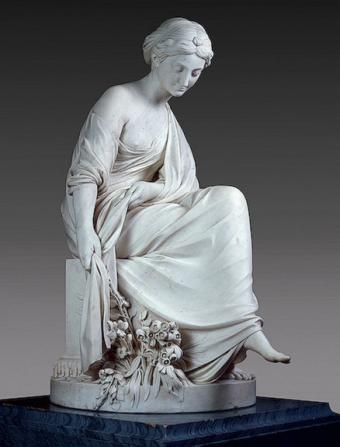 VI. Выстаўленне адзнак.VII. Дамашняе заданне. 
          § 31, пр.197VIІІ. Падвядзенне вынікаў урока.Паспрабуйце пры дапамозе прыметнікаў апісаць наш сённяшні ўрок.  Якія групы па значэнні прыметнікаў вы часцей за ўсё выкарыстоўвалі? Якія былі задачы нашага ўрока? Ці вырашылі мы іх?ІX.Рэфлексія.
          Як вы сябе адчувалі на ўроку? У якой частцы Беларусі вы зараз хацелі б пабываць? Чаму?         Навучальны             Від                 годдзейнасці        2015/20162016/20172017/2018Конкурс даследчых работ-Ліст падзякі на раённым этапеДыплом пераможцы на раённым этапеДыягнастычная алімпіяда па беларускай мове8 месца на раённым этапе6 месца нараённым этапеДыплом ІІІ ступені на раённым этапеТворчыя конкурсыДыплом у конкурсе “Сузор’е талентаў” (раённы этап)Дыплом у конкурсе “Сузор’е талентаў” (раённы этап)Дыплом пераможцы ў конкурсе “Мая Беларусь. Мая будучыня” (раённы этап). Падзяка (абласны этап).Дыплом ІІ ступені ў конкурсе “NAUKA+” (раённы этап).Дыплом І ступені ў конкурсе чытальнікаў вершаў “Жывая класіка” (раённы этап)Вучэбны годКласыСярэдні балСярэдні балСярэдні балЯкасць ведаўЯкасць ведаўЯкасць ведаўВучэбны годКласыБел.моваБел.літ.Бел.літ.Бел.моваБел. Літ.Бел. Літ.2015/20165,7,8,10,116,26,27,760%60%80%2016/20175,6,8,9,116,46,47,965%65%82%1-3 чвэрці 2017/20185,6,7,9,10 6,56,58,067%67%83%КласМатывацыйны полюс ярка не выражаныМаюцца пэўныя тэндэнцыі на поспехМатывацыя на поспех5-14,3%85,7%633,3%-66,7%712,5%37,5%50%911,1%33,3%55,6%1010%45%45%Ни жарко ни холодно (3)Пронзить взглядом (1)Хоть бы хны (4)Втирать очки (5)Видно птицу по полету(6)Два сапога пара (2)Вокам працяць (глянуць пранізліва)Абое рабое (аднолькавыя)Ні свярбіць ні баліць (усё роўна)І не лыс (і не вінаваты)Пускаць туман у вочы (падманваць)Відаць пана па халявах(па паводзінах, учынках можна меркаваць пра чалавека)КАТЭГОРЫІКІНО1020304050МУЛЬТФІЛЬМЫ1020304050КАЗКІ1020304050